Dear Mr. Tester,Thank you for agreeing to provide price information for the U.S. Import and Export Price Indexes, one of the nation`s principal federal economic indicators. The U.S. Department of Labor invites you to complete your Import and Export Price Survey online through its secure internet data collection facility.To create an account and submit prices for the first time, you will need to enter a temporary User ID and password into our web application. The temporary password and link to our web application will be sent to you in a separate email for security purposes.Your USER ID: 205R1111111AIf you would like your password resent or need assistance with the survey, simply reply to this message.For any questions about providing data, how your data are used, or about the U.S. Import and Export Price Indexes in general, please visit our site for survey respondents: Import/Export Price Indexes (MXP) Survey Participant Page.Importance of Your Participation:"As a Bureau of Labor Statistics survey participant, you help enhance our understanding of the increasingly complex U.S. economy. The more we understand, the better we are able to fulfill our mission and promote the prosperity of American workers, consumers, and businesses. When you agree to participate in a Bureau of Labor Statistics survey, you help provide the vital statistics we use to analyze our economy and keep it strong. For that, I thank you."-Jerome Powell, Chairman, Federal Reserve Board of GovernorsThank you for your participation.Susan E. Fleck
Assistant Commissioner
International Price Program
Bureau of Labor StatisticsStay Connected:


R1111111 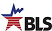 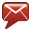 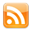 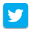 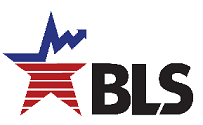 